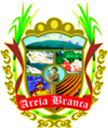 ESTADO DE SERGIPEPREFEITURA MUNICIPAL DE AREIA BRANCAFICHA DE INSCRIÇÃO DO PARTICIPANTEPROCESSO SIMPLIFICADO INTERNO Nº 001 / 2021 PARA O CARGO DE PROFESSOR SUBSTITUTO*** IDENTIFICAÇÃO (Nº DE INSCRIÇÃO: ____________)Nome do(a) candidato (a):_______________________________________________________________________CPF: _______________________________________ RG: _____________________________UF:_____________Endereço:____________________________________________________________________________________Bairro: _____________________________________________________ CEP: ____________________________Telefone: ___________________________________ E-mail: ___________________________________________Cargo/Função: ________________________________________________________________________________Vaga Pleiteada: _______________________________________________________________________________Unidade de lotação atual: _______________________________________________________________________Unidade da vaga pleiteada: ______________________________________________________________________Areia Branca/SE, ___ de _________________de___________.______________________________________________________ASSINATURA DO (A) CANDIDATO (A)OBS: O campo, Identificação nº de Inscrição será preenchido pela Comissão do Processo Seletivo, de acordo envio do Formulário de Inscrição ao e-mail no item 3.2, deste Edital.